COMITÉ EXÉCUTIF
  DU FONDS MULTILATÉRAL AUX FINS
  D’APPLICATION DU PROTOCOLE DE MONTRÉAL
Quatre-vingt-huitième réunionMontréal, 15 – 19 novembre 2021BUDGETS DU SECRÉTARIAT DU FONDS RÉVISÉ POUR 2022, APPROUVÉ POUR 2023 ET PROPOSÉ POUR L’ANNÉE 2024 Le présent document se compose des sections ci-après :Révision du budget 2022 approuvé 
Budget réel 2020Budgets révisés pour 2022 et approuvé pour 2023 Budget proposé pour 2024 RecommandationsLes budgets du Secrétariat du Fonds, approuvé pour 2023, révisé pour 2022 et proposé pour 2024 figurent à l’Annexe I du présent document. Budget réel 2020 Le Trésorier a soumis les comptes définitifs pour 2020 à l’examen de la 88e réunion. Le tableau 1.3 du document (dépenses réelles du budget du Secrétariat en 2020) fait état d’un solde non dépensé de 2 430 831 $US (soit 2 427 831 $US issus du budget du Secrétariat et 3 000 $US issus du budget du programme de travail de suivi et d'évaluation) qui sera restituée au Fonds multilatéral à sa 88e réunion. Révision du budget 2022 approuvéÀ la 87e réunion, le Comité exécutif a examiné le document UNEP/OzL.Pro/ExCom/87/5, qui comprenait une analyse des dépenses de personnel dans le cadre du suivi de la décision 84/6(c). Par la suite, le Comité exécutif a approuvé entre autres le budget 2022, qui comprenait une baisse de 20 % des dépenses de personnel, et la restitution de 1 033 864 $US au Fonds multilatéral lors de la 87e réunion et il a approuvé le budget 2023 pour les dépenses de personnel sur la base d'une augmentation de 3 % par rapport au budget révisé 2022 (décision 87/3(b)). Il a été noté que les coûts opérationnels du Secrétariat sont restés inchangés pour 2022 et 2023, si l'on prend comme base de calcul deux réunions par an à Montréal, et étant entendu que tout solde non dépensé est reversé au Fonds.Lors de la 87e réunion, le Comité exécutif a également examiné les dates et lieux de ses réunions en 2022, et a décidé entre autres de tenir une réunion supplémentaire, à savoir la 89e réunion, à Montréal (Canada) en mars 2022 si la 88e réunion prévue du 15 au 19 novembre 2021 n'aurait pas eu lieu en présentiel (décision 87/60 (a)). Conformément à la décision 87/60(a), le Secrétariat a révisé le budget pour 2022 et y a inclus une réunion supplémentaire du Comité exécutif pour un montant supplémentaire de 448 600 $US pour 2022, ce qui résulterait en un total de 7,364,366 $US.Budget proposé pour 2024Le budget proposé pour 2024 est fondé sur le budget de 2023. Il tient compte de deux réunions du Comité exécutif et continue d’appliquer un taux d’inflation de 3 % pour les coûts du personnel uniquement. RecommandationsLe Comité exécutif pourrait souhaiter : Prendre note :Du document concernant les budgets du Secrétariat du Fonds approuvé pour 2023, révisé pour 2022 et proposé pour 2024 figurant dans le document UNEP/OzL.Pro/ExCom/88/7 ;Du fait qu’un montant de 2 430 831 $US (2 427 831 $US au titre du budget du Secrétariat approuvé pour 2020 et 3 000 $US au titre du budget du programme de travail de suivi et évaluation approuvé pour 2020) avait été restitué au Fonds multilatéral à la 88e réunion ; Approuver l budget révisé pour 2022, au montant total de 7 364 366 $US, pour inclure le coût de 448.600 $US pour une réunion supplémentaire du Comité exécutif ; etApprouver le budget 2024 proposé à hauteur de 7 167 615 $US sur la base du budget 2023 approuvé qui comprenait deux réunions du Comité exécutif à Montréal et une augmentation de 3 % des coûts de personnel. NATIONS
UNIESNATIONS
UNIESEP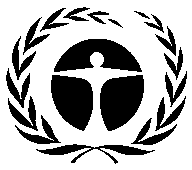 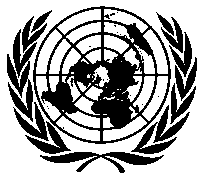 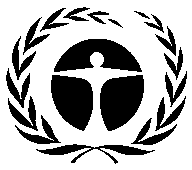 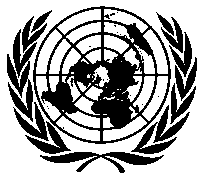 Programme desNations Unies pourl’environnementDistr.GÉNÉRALEUNEP/OzL.Pro/ExCom/88/728 octobre 2021FRANÇAISORIGINAL : ANGLAIS